Муниципальное казённое общеобразовательное учреждение«Михайловская средняя общеобразовательная школа №1»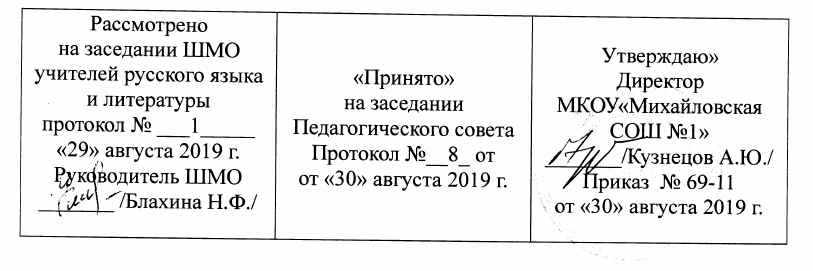 Рабочая программа Учебного предмета «Литература»для 7 классаСоставитель: Жуклина Е. В,,  учитель первой квалификационной категориис.Михайловское — 2019 г.1. Пояснительная запискаРабочая программа разработана в соответствии с Федеральным компонентом Государственного стандарта основного общего образования, утверждённого приказом МО РФ №1089 от 05.03 , Примерной программой основного общего образования по литературе и Программой общеобразовательных учреждений «Литература» для 5-11 классов (автор программы В.Я.Коровина).         Цель рабочей программы – создание условий для планирования, организации и управления образовательным процессом по литературе.Изучение литературы в основной школе направлено на достижение следующих целей:воспитание духовно развитой личности, формирование гуманистического мировоззрения, гражданского сознания, чувства патриотизма, любви и уважения к литературе и ценностям отечественной культуры;развитие эмоционального восприятия художественного текста, образного и аналитического мышления, творческого воображения, читательской культуры и понимания авторской позиции; формирование начальных представлений о специфике литературы в ряду других искусств, потребности в самостоятельном чтении художественных произведений; развитие устной и письменной речи учащихся;освоение текстов художественных произведений  в единстве формы и содержания, основных историко-литературных сведений и теоретико-литературных понятий;овладение умениями чтения и анализа художественных произведений с привлечением базовых литературоведческих понятий и необходимых сведений по истории литературы; выявления в произведениях конкретно-исторического и общечеловеческого содержания, грамотного использования русского литературного языка при создании собственных устных и письменных высказываний. Изучение литературы в школе позволяет учащимся осознать литературу как величайшую духовно-эстетическую ценность; освоить идейно-эстетическое богатство родной литературы в ее лучших образцах и отдельных произведениях литературы народов России, познакомиться с шедеврами мировой классики; научиться анализировать и оценивать литературные произведения; получить представление о жизненном и творческом пути выдающихся писателей; развить и усовершенствовать коммуникативные навыки на основе осознания функций языка и художественной образности литературного текста.Задача курса литературы 7 класса:- развить у школьников устойчивый интерес к чтению, любовь к литературе;- совершенствовать навыки выразительного чтения;- сформировать первоначальные умения анализа с целью углубления восприятия и осознания идейно-художественной специфики изучаемых произведений;- использовать изучение литературы для повышения речевой культуры учащихся;- расширить кругозор уч-ся через чтение произведений различных жанров, разнообразных по содержанию и тематике.Описание ценностных ориентиров содержания учебного предметаЦель литературного образования в школе состоит в том, чтобы познакомить учащихся с классическими образцами мировой словесной культуры, обладающими высокими художественными достоинствами, выражающими жизненную правду, общегуманистические идеалы и воспитывающими высокие нравственные чувства у человека читающего.Содержание литературного образования разбито на разделы, согласно основным вехам развития русской литературы.На этом этапе на первый план выходят задачи развития способности формулировать и аргументировано отстаивать личностную позицию, связанную с нравственной проблематикой произведения. Совершенствуются умения анализа и интерпретации художественного текста, предполагающие установление связей произведения с исторической эпохой, культурным контекстом, литературным окружением и судьбой писателя. Важной задачей литературного образования становится систематизация представлений о родах и жанрах литературы. Теория литературы включает в себя изучение литературных родов (эпос, лирика, драма) и жанров (роман, биография, житие, притча, проповедь, исповедь, новелла, стихотворение в прозе, послание, эпиграмма, ода, сонет, элегия, комедия, трагедия). Углубляются представления о понятиях, изученных ранее. Сочинения усложняются по объему и проблематике: сравнительная характеристика героев, сопоставление близких сюжетов в произведениях разных авторов. Ученики также могут создавать стилизации в жанре народной лирической песни, оды, эпиграммы и др.Курс литературы опирается на следующие виды деятельности по освоению содержания художественных произведений и теоретико-литературных понятий:- осознанное, творческое чтение художественных произведений разных жанров;- выразительное чтение художественного текста;- различные виды пересказа (подробный, краткий, выборочный, с элементами комментария, с творческим заданием);- ответы на вопросы, раскрывающие знание и понимание текста произведения;- заучивание наизусть стихотворных и прозаических текстов;- анализ и интерпретация произведения;- составление планов и написание отзывов о произведениях;- написание сочинений по литературным произведениям и на основе жизненных впечатлений;- целенаправленный поиск информации на основе знания ее источников и умения работать с ними.2.Общая характеристика учебного предмета «Литература»Как часть образовательной области «Филология» учебный предмет «Литература» тесно связан с предметом «Русский язык». Русская литература является одним из основных источников обогащения речи учащихся, формирования их речевой культуры и коммуникативных навыков. Изучение языка художественных произведений способствует пониманию учащимися эстетической функции слова, овладению ими стилистически окрашенной русской речью.Специфика учебного предмета «Литература» определяется тем, что он представляет собой единство словесного искусства и основ науки (литературоведения), которая изучает это искусство.Вторая ступень школьного литературного образования (основная школа, 5—9 классы) охватывает три возрастные группы, образовательный и психофизиологический уровни развития которых определяют основные виды учебной деятельности.Первая группа активно воспринимает прочитанный текст, но не владеет собственно техникой чтения, вторая владеет техникой чтения и более подготовлена к толкованию прочитанного.Именно поэтому на занятиях с первой группой важно уделять больше внимания различным видам чтения: индивидуальному чтению вслух, чтению по ролям, инсценированию, различным видам пересказов (подробному, сжатому, с изменением лица рассказчика, с сохранением стиля художественного произведения и т. д.).В учебной работе со второй группой необходимо активизировать умения анализировать художественное произведение, воплощая результаты этой работы в филологически грамотные устные и письменные высказывания. Курсы литературы в 5—8 классах строятся на основе сочетания концентрического, историко-хронологического и проблемно-тематического принципов. В 9 классе начинается линейный курс на историко-литературной основе (древнерусская литература — литература XVIII века — литература первой половины XIX века), который будет продолжен в старшей школе. В 9 классе активизируется связь курса литературы с курсами отечественной и мировой истории, МХК, идёт углубление понимания содержания произведения в контексте развития культуры, общества в целом, активнее привлекается критическая, мемуарная, справочная литература, исторические документы, более определённую филологическую направленность получает проектная деятельность учащихся.Содержание каждого курса (класса) включает в себя произведения русской и зарубежной литературы, поднимающие вечные проблемы (добро, зло, жестокость и сострадание, великодушие, прекрасное в природе и человеческой жизни, роль и значение книги в жизни писателя и читателя и т. д.).В каждом из курсов (классов) затронута одна из ведущих проблем (например, в 5 классе — внимание к книге; в 6 классе — художественное произведение и автор, характеры героев; в 7 классе — особенности труда писателя, его позиция, изображение человека как важнейшая проблема литературы; в 8 классе — взаимосвязь литературы и истории (подготовка к восприятию курса на историко-литературной основе), в 9 классе — начало курса на историко-литературной основе).В рабочей программе курс каждого класса представлен разделами:1. Устное народное творчество.2. Древнерусская литература.3. Русская литература XVIII века.4. Русская литература ХIХ века.5. Русская литература XХ века.6. Литература народов России.7. Зарубежная литература.8. Обзоры.9. Сведения по теории и истории литературы.В разделах 1—8 для каждого класса даются: перечень произведений художественной литературы, краткие аннотации, раскрывающие их основную проблематику и художественное своеобразие. Изучению произведений предшествует краткий обзор жизни и творчества писателя. Материалы по теории и истории литературы представлены в каждом классе и разделе программы.Примерная программа предусматривает формирование у учащихся общеучебных умений и навыков, универсальных способов деятельности и ключевых компетенций. В этом направлении приоритетами для учебного предмета «Литература» являются:- поиск и выделение значимых функциональных связей и отношений между частями целого, выделение характерных причинно- следственных связей;- сравнение, сопоставление, классификация;- самостоятельное выполнение различных творческих работ;- способность устно и письменно передавать содержание текста в сжатом или развернутом виде;- осознанное беглое чтение, проведение информационно- смыслового анализа текста, использование различных видов чтения (ознакомительное, поисковое, просмотровое и др.)- владение монологической и диалогической речью, умение перефразировать мысль, выбор и использование выразительных средств языка в соответствии с коммуникативной задачей;- составление плана, тезисов, конспекта;- подбор аргументов, формулирование выводов;- использование для решения познавательных и коммуникативных задач различных источников информации, включая энциклопедии, словари и др.На этом этапе происходит формирование представления о специфике литературы как искусстве слова, умения осознанного чтения, способности общения с художественным миром произведения разных жанров. Творческие работы учащихся включают сочинения разных типов, а также сочинения загадок, сказок, басен, киносценариев, рассказов, стихотворений, баллад.3.Описание места учебного предмета, курса в учебном планеФедеральный базисный учебный план для образовательных учреждений РФ предусматривает обязательное изучение литературы на этапе основного общего образования в объеме 452 часа, в том числе: в 5 классе – 105 часов, в 6 классе – 105 часов, в 7 классе – 70 часов, в 8 классе – 70 часов, в 9 классе – 102 часа.  В 7 классе программа рассчитана на 2 часа в неделю.Выбор данной авторской программы и учебно-методического комплекта обусловлен основной образовательной программой основного общего образования МКОУ «Михайловская СОШ№1».Промежуточная аттестация в соответствии с Уставом образовательного учреждения проводится в устной и письменной формах (контрольные работы и уроки развития речи). Формой контроля, предусмотренной курсом, является письменный и устный анализ литературных произведений по выбору учителя или школьника, написание сочинений на литературные темы, беседы по материалам уроков, в которых обучающиеся имеет возможность продемонстрировать знание специфических средств жанрово-ситуативных стилей, умение анализировать образцы публицистической и ораторской речи, а также обсуждать первые самостоятельной творческой работы.4.Планируемые результаты освоения конкретного учебного предмета, курсаЛичностные результаты:Воспитание российской гражданской идентичности: патриотизма, любви и уважения к Отечеству, чувства гордости за свою Родину, прошлое и настоящее многонационального народа России, осознание своей этнической принадлежности, знание истории, языка, культуры своего народа, своего края, основ культурного наследия народов России и человечества, усвоение гуманистических ценностей многонационального российского общества, воспитание чувства ответственности и долга перед Родиной;Формирование ответственного отношения к учению, готовности и способности обучающихся к саморазвитию и самообразованию на основе мотивации к обучению и познанию, осознанному выбору и построению дальнейшей индивидуальной траектории образования на базе ориентирования в мире профессий и профессиональных предпочтений, с учетом устойчивых познавательных интересов;Формирование целостного мировоззрения, соответствующего современному уровню развития науки и общественной практики, учитывающего социальное, культурное, языковое, духовное многообразие современного мира;Формирование осознанного, уважительного и доброжелательного отношения к другому человеку, его мнению, мировоззрению, культуре, языку, вере, гражданской позиции, к истории, культуре, религии, традициям, языкам, ценностям народов России и народов мира, готовности и способности вести диалог с другими людьми и достигать в нем взаимопонимания;Освоение социальных норм, правил поведения, ролей и форм социальной жизни в группах и сообществах, включая взрослые и социальные сообщества, участие в школьном самоуправлении и общественной жизни в пределах возрастных компетенций с учетом региональных, этнокультурных, социальных и экономических особенностей;Развитие морального сознания и компетентности в решении моральных проблем на основе личностного выбора, формирование нравственных чувств и нравственного поведения, осознанного и ответственного отношения к собственным поступкам;Формирование коммуникативной компетентности в общении и сотрудничестве со сверстниками, старшими и младшими товарищами в процессе образовательной, общественно полезной, учебно-исследовательской, творческой и других видах деятельности;Формирование основ экологической культуры на основе признания ценности жизни во всех ее проявлениях и необходимости ответственного, бережного отношения к окружающей среде;Осознание значения семьи в жизни человека и общества, принятие ценностей семейной жизни, уважительное и заботливое отношение к членам своей семьи;Развитие эстетического сознания через освоение художественного наследия народов России и мира, творческой деятельности эстетического характера.Метапредметные результаты:Умение самостоятельно определять цели своего обучения, ставить и формулировать для себя новые задачи в учебе и познавательной деятельности;Умение самостоятельно планировать пути достижения целей, в том числе альтернативные, осознанно выбирать наиболее эффективные способы решения учебных и познавательных задач;Умение соотносить свои действия с планируемыми результатами, осуществлять контроль своей деятельности в процессе достижения результата, определять способы действий в рамках предложенных условий и требований, корректировать свои действия в соответствии с изменяющейся обстановкой;Умение оценивать правильность выполнения учебной задачи, собственные возможности ее решения;Владение основами самоконтроля, самооценки, принятия решений и осуществления осознанного выбора в учебной и познавательной деятельности;Умение определять понятия, создавать обобщения, устанавливать аналогии, классифицировать, самостоятельно выбирать основания и критерии для классификации, устанавливать причинно-следственную связь, строить логическое рассуждение, умозаключение ( индуктивное, дедуктивное и по аналогии) и делать выводы;Умение создавать, применять и преобразовывать знаки и символы, модели и схемы для решения познавательных задач;Смысловое чтение, умение организовывать учебное сотрудничество и совместную деятельность с учителем и сверстниками, работать индивидуально и в группах, находить общее решение и разрешать конфликты на основе согласования позиций с учетом интересов, формулировать, аргументировать и отстаивать свое мнение;Умение осознанно использовать речевые средства в соответствии с задачей коммуникации для выражения своих чувств, мыслей и потребностей, планирования и регуляции своей деятельности: владение устной и письменной речью, монологической контекстной речью;Формирование и развитие компетентности в области использования информационно-коммуникационных технологий.Предметные результаты:Понимание ключевых проблем изученных произведений русского фольклора и фольклора других народов, древнерусской литературы, литературы XVIIIвека, русских писателей XIX-XXвв., литературы народов России и зарубежной литературы;Понимание связи литературных произведений с эпохой их написания, выявления заложенных в них вневременных, непреходящих нравственных ценностей и их современного звучания;Умение анализировать литературное произведение: определять его принадлежность к одному из литературных родов и жанров, понимать и формулировать тему, идею, нравственный пафос литературного произведения, характеризовать его героев, сопоставлять героев одного или нескольких произведений;Определение в произведении элементов сюжета, композиции, изобразительно-выразительных средств языка, понимание и роли в раскрытии идейно-художественного содержания произведения (элементы филологического анализа), владение элементарной литературоведческой терминологией при анализе литературного произведения;Приобщение к духовно-нравственным ценностям русской литературы и культуры, сопоставление их с духовно-нравственными ценностями других народов;Формирование собственного отношения к произведениям литературы, их оценка;Умение интерпретировать (в отдельных случаях) изученные литературные произведения;Понимание авторской позиции и свое отношение к ней;Восприятие на слух литературных произведений разных жанров, осмысленное чтение и адекватное восприятие;Умение пересказывать прозаические произведения или их отрывки с использованием образных средств русского языка и цитат из текста, отвечать на вопросы по прослушанному тексту, создавать устные монологические высказывания разного типа, вести диалог;Написание изложений и сочинений на темы, связанные с тематикой, проблематикой изученных произведений, классные и домашние творческие работы, рефераты на литературные и общекультурные темы;Понимание образной природы литературы как явления словесного искусства, эстетическое восприятие произведений литературы, формирование эстетического вкуса;Понимание русского слова в его эстетической функции, роли изобразительно-выразительных средств в создании художественны образов литературных произведений.5. Содержание учебного курса.Введение-1часИзображение человека как важнейшая идейно-нравственная проблема литературы. Взаимосвязь характеров обстоятельств в художественном произведении. Труд писателя, его позиция, отношение к несовершенству мира  стремление к нравственному и эстетическому идеалу.Устное народное творчество-6 часовПредания. Поэтическая автобиография народа Устный рассказ об исторических событиях. «Воцарение Ивана Грозного», «Сороки-Ведьмы», «Петр и плотник»Былины. «Вольга и Микула Селянинович». Воплощение в былине нравственных свойств русского народа, прославление мирного труда. Микула — носитель лучших человеческих качеств (трудолюбие, мастерство, чувство, собственного достоинства, доброта, щедрость, физическая сила).Киевский цикл былин. «Илья Муромец и Соловей-разбойник». Бескорыстное служение Родине и народу, мужество, справедливость, чувство собственной: достоинства — основные черты характера Ильи Муромца. (Изучается одна былина по выбору.) Для внеклассного чтения.Новгородский цикл былин. «Садко». Своеобразие былины. Поэтичность. Тематическое различие Киевского и Новгородского циклов былин. Своеобразие былинного стиха. Собирание былин. Собиратели. (Для самостоятельного чтения.)«Калевала» — карело-финский мифологический эпос. Изображение жизни народа, его национальных традиций, обычаев, трудовых будней и праздников. Кузней Ильмаринен и ведьма Лоухи как представители светлого и темного миров карело-финских эпических песен (Дли внеклассного чтения).Теория  литературы. Предание (развитие представлений). Гипербола (развитие представлений). Былина Руны. Мифологический эпос (начальные представления)Пословицы и поговорки. Народная мудрость поел» виц и поговорок. Выражение в них духа народного язык»Сборники пословиц. Собиратели пословиц. Меткость языка. Краткость и выразительность. Прямой и переносный смысл пословиц. Пословицы народов мира. Сходство и различия пословиц разных стран мира на тему (эпитеты, сравнения, метафоры). Теория литературы. Героический эпос, афорические жанры фольклора. (Пословицы, поговорки,развитие представлений).Из древнерусской литературы-2 часа«Поучение» Владимира Мономаха (отрывок), «Повесть о Петре и Февронии Муромских». Нравственные заветы Древней Руси. Внимание к личности, гимн любви и верности.Теория литературы. Поучение (начальные представления).«Повесть временных лет». Отрывок «О пользе книг». Формирование традиции уважительного   отношения   к книге.Теория литературы. Летопись (развитие представлений).Из русской литературы XVIII века -2 часаМихаил Васильевич Ломоносов. Краткий рассказ об учёном и поэте.«К статуе Петра Великого», «Ода на день восшествияна Всероссийский престол ея Величество государыни  Императрицы Елисаветы Петровны 1747 года» (отрывок). Уверенность Ломоносова в будущем русской науки и ее творцов. Патриотизм. Призыв к миру. Признание труда, деяний на благо Родины важнейчертой гражданина. Теориялитературы. Ода (начальные представления)Гавриил Романович Державин. Краткий рассказ опоэте «Река времен в своем стремленьи...»,«На птичку», «Признание».Размышления о смысле жизни и судьбе. Утверждение необходимости свободы творчества.Из русской литературы XIX века-32 часаАлександр Сергеевич Пушкин. Краткий рассказ о писателе.«Полтава» («Полтавский бой»), «Медный всадник»(вступление «На берегу пустынных волн...»), «Песнь о вещем Олеге». Интерес Пушкина к истории России. Мастерство в изображении Полтавской битвы, прославление мужества и отваги русских солдат. Выражение чувства любви к Родине. Сопоставление полководцев (Петра I из Карла XII). Авторское отношение к героям. Летописный источник «Песни о вещем Олеге». Особенности композиции. Своеобразие языка. Смысл сопоставления Олега и волхва. Художественное воспроизведение быта и нравов! Древней Руси.Теориялитературы. Баллада (развитие представлений).«Борис Годунов» (сцена в Чудовом монастыре). Образ летописца как образ древнерусского писателя. Монолог Пимена: размышления о труде летописца как онравственном подвиге. Истина как цель летописного повествования и как завет будущим поколениям.«Станционный смотритель». Изображение «маленького человека», его положения в обществе. Пробуждение человеческого достоинства и чувства протеста. Трагическое и гуманистическое в повести.Теориялитературы. Повесть (развитие представлений).Михаил Юрьевич Лермонтов. Краткий рассказ о поэте.«Песня про царя Ивана Васильевича, молодого опричника и удалого купца Калашникова». Поэма об историческом прошлом Руси. Картины быта XVI века, их значение для понимания характеров и идеи поэмы. Смысл столкновения Калашникова с Кирибеевичем и Иваном Грозным. Защита Калашниковым человеческого достоинства, его готовность стоять за правду до конца.Особенности сюжета поэмы. Авторское отношение к изображаемому. Связь поэмы с произведениями устного народного творчества. Оценка героев с позиций народа. Образы гусляров. Язык и стих поэмы.«Когда волнуется желтеющая нива...», «Молитва», «Ангел».Стихотворение «Ангел» как воспоминание об идеальной гармонии, о «небесных» звуках, оставшихся в памяти души, переживание блаженства, полноты жизненных сил, связанное с красотой природы и ее проявлений. «Молитва» («В минуту жизни трудную...») — готовность ринуться навстречу знакомым гармоничным звукам, символизирующим ожидаемое счастье на земле.Теория литературы. Фольклоризм литературы (развитие представлений).Николай Васильевич Гоголь. Краткий рассказ о писателе«Тарас Бульба». Прославление боевого товарищества, осуждение предательства. Героизм и самоотверженность Тараса и его товарищей-запорожцев в борьбе за освобождение родной земли. Противопоставление Остапа Андрию, смысл этого противопоставления. Патриотический пафос повести.Особенности изображения людей и природы в повести.Теориялитературы.Историческая и фольклорная основа произведения. Роды литературы: эпос (развитие понятия).Литературный герой (развитие понятия).Иван Сергеевич Тургенев. Краткий рассказ о писателе.«Бирюк». Изображение быта крестьян, авторское отношение к бесправным и обездоленным. Мастерство в изображении пейзажа. Художественные особенности рассказа.Стихотворения в прозе. «Русский язык». Тургенев о богатстве и красоте русского языка. Родной язык как духовная опора человека. «Близнецы», «Два богача». Нравственность и человеческие взаимоотношения.Теория литературы. Стихотворения в прозе.Николай Алексеевич Некрасов. Краткий рассказ о писателе.«Русские женщины» («Княгиня Трубецкая»). Историческая основа поэмы. Величие духа русских женщин, отправившихся вслед за осужденными мужьями в Сибирь. Художественные особенности исторических поэм Некрасова.«Размышления у парадного подъезда». Боль поэта за судьбу народа. Своеобразие некрасовской музы. (Для чтения и обсуждения.)Теория литературы. Поэма (развитие понятия). Трехсложные размеры стиха (развитие понятия).Алексей Константинович Толстой. Слово о поэте.Исторические баллады «Василий Шибанов» и «Михайло Репнин». Воспроизведение исторического колорита эпохи. Правда и вымысел. Тема древнерусского «рыцарства», противостоящего самовластию.Смех сквозь слезы, или «Уроки Щедрина»Михаил Евграфович Салтыков-Щедрин. Краткий рассказ о писателе.«Повесть о том, как один мужик двух генералов прокормил». Нравственные пороки общества. Паразитизм генералов, трудолюбие и сметливость мужика. Осуждение покорности мужика. Сатира в «Повести...»«Дикий помещик». Для самостоятельного чтения.Теория литературы. Гротеск (начальные представления).Лев Николаевич Толстой. Краткий рассказ о писателе.«Детство». Главы из повести: «Классы», «Наталья Савишна», «Maman» и др. Взаимоотношения детей и взрослых. Проявления чувств героя, беспощадность к себе, анализ собственных поступков.Теория литературы. Автобиографическое художественное произведение (развитие понятия). Герой-повествователь (развитие понятия).Иван Алексеевич Бунин. Краткий рассказ о писателе.«Цифры». Воспитание детей в семье. Герой рассказа: сложность взаимопонимания детей и взрослых.«Лапти». Душевное богатство простого крестьянина.Смешное и грустное рядом, или «Уроки Чехова»Антон Павлович Чехов. Краткий рассказ о писателе. «Хамелеон». Живая картина нравов. Осмеяние трусости и угодничества. Смысл названия рассказа. «Говорящие фамилии» как средство юмористической характеристики.«Злоумышленник», «Размазня». Многогранность комического в рассказах А. П. Чехова. (Для чтения и обсуждения.)Теория литературы. Сатира и юмор как формы комического (развитие представлений).«Край ты мой, родимый край!»Стихотворения русских поэтов XIX века о родной природе.В. Жуковский. «Приход весны»; И. Бунин. «Родина»; А. К. Толстой. «Край ты мой, родимый край...», «Благовест». Поэтическое изображение родной природы и выражение авторского настроения, миросозерцания.Из русской литературы XX века-21 часМаксим Горький. Краткий рассказ о писателе.«Детство». Автобиографический характер повести. Изображение «свинцовых мерзостей жизни». Дед Каширин. «Яркое, здоровое, творческое в русской жизни» (Алеша, бабушка, Цыганок, Хорошее Дело). Изображение быта и характеров. Вера в творческие силы народа.«Старуха Изергиль» («Легенда о Данко»).Теория литературы. Понятие о теме и идее произведения (начальные представления). Портрет как средство характеристики героя.Владимир Владимирович Маяковский. Краткий рассказ о писателе.«Необычайное приключение, бывшее с Владимиром Маяковским летом на даче». Мысли автора о роли поэзии в жизни человека и общества. Своеобразие стихотворного ритма, словотворчество Маяковского.«Хорошее отношение к лошадям». Два взгляда на мир: безразличие, бессердечие мещанина и гуманизм, доброта, сострадание лирического героя стихотворения.Теория литературы. Лирический герой (начальные представления). Обогащение знаний о ритме и рифме. Тоническое стихосложение (начальные представления).Леонид Николаевич Андреев. Краткий рассказ о писателе.«Кусака». Чувство сострадания к братьям нашим меньшим, бессердечие героев. Гуманистический пафос произведения.Андрей Платонович Платонов. Краткий рассказ о писателе.«Юшка». Главный герой произведения, его непохожесть на окружающих людей, душевная щедрость. Любовь и ненависть окружающих героя людей. Юшка — незаметный герой с большим сердцем. Осознание необходимости сострадания и уважения к человеку. Неповторимость и ценность каждой человеческой личности.«В прекрасном и яростном мире». Труд как нравственное содержание человеческой жизни. Идеи доброты, взаимопонимания, жизни для других. Своеобразие языка прозы Платонова (для самостоятельного чтения).Борис Леонидович Пастернак. Слово о поэте. «Июль», «Никого не будет в доме...». Картины природы, преображенные поэтическим зрением Пастернака. Сравнения и метафоры в художественном мире поэта.На дорогах войныИнтервью с поэтом — участником Великой Отечественной войны. Героизм, патриотизм, самоотверженность, трудности и радости грозных лет войны в стихотворениях поэтов — участников войны: А. Ахматовой, К. Симонова, А. Твардовского, А. Суркова, Н. Тихонова и др. Ритмы и образы военной лирики.Теория литературы. Публицистика. Интервью как жанр публицистики (начальные представления).Федор Александрович Абрамов. Краткий рассказ о писателе. «О чем плачут лошади». Эстетические и нравственно-экологические проблемы, поднятые в рассказе.Теория литературы. Литературные традиции.Евгений Иванович Носов. Краткий рассказ о писанию.«Кукла» («Акимыч»), «Живое пламя». Сила внутренний, духовной красоты человека. Протест против равнодушия, бездуховности, безразличного отношения к окружающим людям, природе. Осознание огромной роли прекрасного в душе человека, в окружающей природе;. Взаимосвязь природы и человека.Юрий Павлович Казаков. Краткий рассказ о писате:ле.«Тихое утро». Взаимоотношения детей, взаимопомощь, взаимовыручка. Особенности характера героев — сельского и городского мальчиков, понимание окружающей природы. Подвиг мальчика и радость от собственного доброго поступка.«Тихая моя Родина»Стихотворения о Родине, родной природе, собственном восприятии окружающего (В. Брюсов, Ф. Сологуб, С. Есенин, Н. Заболоцкий, Н. Рубцов). Человек и природа. Выражение душевных настроений, состояний человека через описание картин природы. Общее и индивидуальное в восприятии родной природы русскими поэтами.Александр Трифонович Твардовский. Краткий рассказ о поэте.«Снега потемнеют синие...», «Июль — макушка лета...», «На дне моей жизни...». Размышления поэта о взаимосвязи человека и природы, о неразделимости судьбы человека и народа.Теория литературы. Лирический герой (разви-1ие понятия).Дмитрий  Сергеевич  Лихачев.   «Земля родная» (главы из книги). Духовное напутствие молодежи.Теория литературы. Публицистика (развитие представлений). Мемуары как публицистический жанр (начальные представления).Писатели улыбаются, или Смех Михаила ЗощенкоМ. Зощенко. Слово о писателе. Рассказ «Беда». Смешное и грустное в рассказах писателя.Песни на слова русских поэтов XX векаА. Вертинский. «Доченьки»; И. Гофф. «Русское поле»; Б. Окуджава. «По смоленской дороге...». Лирические размышления о жизни, быстро текущем времени. Светлая грусть переживаний.Из литературы народов РоссииРасул Гамзатов. Краткий рассказ о дагестанском поэте.«Опять за спиною родная земля...», «Я вновь пришел сюда и сам не верю...» (из цикла «Восьмистишия»), «О моей Родине».Возвращение к истокам, основам жизни. Осмысление зрелости собственного возраста, зрелости общества, дружеского расположения к окружающим людям разных национальностей. Особенности художественной образности дагестанского поэта.Из зарубежной литературы-6 часовРоберт Бернс. Особенности творчества.«Честная бедность». Представления народа о справедливости и честности. Народно-поэтический характер произведения.Джордж Гордон Байрон. «Ты кончил жизни путь герой!». Гимн герою, павшему в борьбе за свободу Родины.Японские хокку (трехстишия). Изображение жизни природы и жизни человека в их нерасторжимом единстве на фоне круговорота времен года. Поэтическая картина, нарисованная одним-двумя штрихами.Теориялитературы. Особенности жанра хокку (хайку).О. Генри. «Дары волхвов». Сила любви и преданности. Жертвенность во имя любви. Смешное и возвышенное в рассказе.Рей Дуглас Брэдбери. «Каникулы».Фантастические рассказы Рея Брэдбери как выражение стремления уберечь людей от зла и опасности на Земле. Мечта о чудесной победе добра.6. КАЛЕНДАРНО-ТЕМАТИЧЕСКОЕ ПЛАНИРОВАНИЕ.7. Контроль и оценка планируемых образовательных результатовОценка устных ответов по литературеПри оценке устных ответов учитель руководствуется следующими основными критериями в пределах программы данного класса:Знание текста и понимание идейно-художественного содержания изученного произведения. Умение объяснять взаимосвязь событий, характер и поступки героев. Понимание роли художественных средств в раскрытии идейно-эстетического содержания изученного произведения. Знание теоретико-литературных понятий и умение пользоваться этими знаниями при анализе произведений, изучаемых в классе и прочитанных самостоятельно. Умение анализировать художественное произведение в соответствии с ведущими идеями эпохи и общественной борьбой. Умение владеть монологической литературной речью; логичность и последовательность ответа; беглость, правильность и выразительность чтения с учетом темпа чтения по классам. В соответствии с этим: Оценкой «5» оценивается ответ, обнаруживающий достаточно прочные знания и понимание текста изучаемого произведения; умение объяснять взаимосвязь событий, характер и поступки героев и роль художественных средств в раскрытии идейно-эстетического содержания произведения; умение пользоваться теоретико-литературными знаниями и навыками разбора при анализе художественного произведения, привлекать текст для аргументации своих выводов, раскрывать связь произведения с эпохой (9—11 кл.); свободное владение монологической литературной речью. Оценкой «4» оценивается ответ, который показывает прочное знание и достаточно глубокое понимание текста изучаемого произведения; умение объяснять взаимосвязь событий, характеры и поступки героев и роль основных художественных средств в раскрытии идейно-эстетического содержания произведения; знание основных теоретико-литературных терминов; умение привлекать текст произведения для обоснования своих выводов; владение монологической литературной речью. Однако допускается 1-2 неточности в ответе.Оценкой «3» оценивается ответ, свидетельствующий в основном о знании и понимании текста изучаемого произведения; об ограниченных навыках разбора и недостаточном умении привлекать текст произведения для подтверждения своих выводов.Допускается несколько ошибок в содержании ответа, слабое владение монологической литературной речью, ряд недостатков в композиции и бедность выразительных средств языка, несоответствие уровня чтения нормам, установленным для данного класса.Оценкой «2» оценивается ответ, обнаруживающий незнание существенных вопросов содержания произведения; неумение объяснить поведение и характеры основных героев и роль важнейших художественных средств в раскрытии идейно-эстетического содержания произведения; незнание элементарных теоретико-литературных понятий; неумение построить монологическое высказывание; низкий уровень техники чтения.При необходимости обучающиеся могут использовать опорные схемы, развернутые планы, иллюстрации, допустимы наводящие вопросы со стороны педагога и обучающихся.Оценивание читательских уменийНавык чтения Способ чтения: чтение текстов целыми словами; правильность чтения: правильное  орфоэпическое чтение; скорость чтения: темп чтения знакомого текста соответствует году обучения; выразительность чтения: использование в знакомом тексте, предварительно разобранном в содержательном и смысловом отношении) длинных и коротких пауз в зависимости от смысла читаемого, использование ритмических пауз при чтении стихотворений, определение темпа чтения в зависимости от смысла читаемого, использование силы голоса для постановки логических ударений и передачи характера текста, передача эмоционального отношения к содержанию текста; осмысленность чтения: понимание подтекста и основной идеи произведения, выявление отношения автора к литературным персонажам, осознание и выражение собственного отношения к написанному, полноценное восприятие и осмысливание доступных возрасту и речевым возможностям литературных произведений разных жанров.Оценка «5» ставится, если ученик правильно читает (допуская не более двух ошибок), правильно ставит ударение в словах, соблюдает логическое ударение и орфоэпические нормы при чтении, соблюдает нормативы чтения для данного года обучения, понимает прочитанный текст.Оценка «4» ставится ученику, если он соблюдает нормативы беглого чтения для данного года обучения, допускает при чтении не более трех-четырех ошибок в словах или в выделении словесных и логических ударений, при соблюдении пауз и норм орфоэпического чтения, правильно понимает основное содержание прочитанного произведения или его частей, но недостаточно четко формулирует ответы на вопросы по содержанию прочитанного.Оценка «3» ставится ученику; если он недостаточно владеет техникой чтения для данного класса, допускает не более семи ошибок, повторы частей слова и слов, не соблюдает пауз между словами, допускает ошибки в словесном логическом ударении и при воспроизведении обнаруживает нетвердое усвоение текста.Оценка «2» ставится ученику, если он не соблюдает нормативы беглого чтения для данного года обучения, допускает большое количество ошибок на замену слогов и слов, перестановку, повторы частей слова и слов, не воспроизводит содержания текста с помощью вопросов учителя, искажает содержание прочитанного.Для проверки навыка чтения привлекается текст, доступный ребенку. При оценке чтении учитываются индивидуальные возможности ребенка.Критерии оценивания сочиненийСодержание Речевое оформлениеГрамотность— соответствие содержания работы заявленной теме;— полнота раскрытия темы;— наличие фактических ошибок;— последовательность изложения— разнообразие лексики и грамматического строя речи;— стилевое единство и выразительность речи;— число речевых недочетовЧисло допущенных ошибок— орфографических;— пунктуационных;— грамматическихОшибки и недочеты в сочинениях Следует различать понятия «ошибка» и «недочет».Ошибка— это нарушение требований к правильности речи нарушение норм литературного языка. О ней мы говорим «так сказать нельзя». Недочет — это нарушение рекомендаций, связанных с понятием хорошей, коммуникативно-целесообразной речи. Ошибку мы оцениваем позиции «это неправильно», недочет — с позиции «это хуже, чем могло бы быть сказано или написано». Другим словами, недочет— это скорее не ошибка, а некоторая шероховатость речи.Речевые недочеты свидетельствуют о том, что школьник не научился подчинять отбор слов и выражений задач речи. Выбранные им языковые средства неточно передают мысль или искажают ее, не раскрывают отношен автора к описываемым фактам, не соответствуют стилю изложения. Речевыми недочетами можно считать:повторение одного и того же слова;однообразие словарных конструкций;неудачный порядок слов;различного рода стилевые смешения.Ошибки в содержании сочинений Ошибки в содержании сочинения показывают, что ученик не овладел полностью умением составлять программу высказывания: недостаточно знаком с фактическим материалом по теме высказывания; не умеет отбирать сведения так, чтобы раскрыть заявленную тему; не владеет логикой изложения. Классификация ошибок в содержании сочинений Фактические ошибки Логические ошибкиВ сочинении:искажение имевших место событий, неточное воспроизведение источников, имен собственных, мест событий, датнарушение последовательности в высказывании;отсутствие связи между частями сочинения и между предложениями;неоправданное повторение высказанной ранее мысли;раздробление одной микротемы другой микротемой;несоразмерность частей высказывания или отсутствие необходимыхчастей;неоправданная подмена лица, от которого ведется повествование, к примеру, повествование ведется сначала от первого, а потом от третьего лица Речевые ошибкиК речевым ошибкам относятся ошибки и недочеты в употреблении слов и построении текста. Первые в своюочередь делятся на семантические и стилистические.К речевым семантическим ошибкам можно отнести следующие нарушения:употребление слова в несвойственном ему значении, например: мокрыми ресницами он шлепал себя по лицу;
реки с налипшими на них городами; устав ждать, братик опрокинул подбородок на стол;неразличение (смешение) паронимов или синонимов, например: рука болталась, как плетень; учитель не дол
жен потакать прихотям ребенка и идти у него на поводке;нарушение лексической сочетаемости, например: Чичиков постепенно покидает город; пули не свистели над ушами;употребление лишних слов, например: опустив голову вниз; он впервые познакомился с Таней случайно;пропуск, недостаток нужного слова, например: Сережа смирно сидит в кресле, закутанный белой простыней,
и терпеливо ждет конца (о стрижке);стилистически неоправданное употребление ряда однокоренных слов, например: характерная черта характера; приближался все ближе и ближе;Стилистические ошибки представляют собой следующие нарушения, которые связаны с требованиями к выразительности речи:неоправданное употребление в авторской речи диалектных и просторечных слов, например: У Кити было два
парня: Левин и Вронский;неуместное употребление эмоционально окрашенных слов и конструкций, особенно в авторской речи, напри
мер: Рядом сидит папа (вместо отец) одного из малышей;смешение лексики разных исторических эпох;употребление штампов.Речевые ошибки в построении текста:бедность и однообразие синтаксических конструкций;нарушение видовременной соотнесенности глагольных форм, например: Когда Пугачев выходил из избы и сел
в карету, Гринев долго смотрел ему вслед;стилистически неоправданное повторение слов:неудачное употребление местоимений для связи предложений или частей текста, приводящее к неясности,
двусмысленности речи, например: Иванов закинул удочку, и она клюнула;неудачный порядок словГрамматические ошибкиГрамматические ошибки — это нарушение грамматических норм образования языковых единиц и их структуры грамматических ошибок помогает учителю определить, какими нормами языка (словообразовательными, морфологическими, синтаксическими) не владеет ученик. Разновидности грамматических ошибоксловообразовательные, состоящие в неоправданном словосочинительстве или видоизменении слов нормативного языка-(например, надсмешка, подчерк, нагинаться, спинжак, беспощадство, публицизм и т.п.). Такие ошибки нельзя воспринимать как орфографические.• Морфологические, связанные с ненормативным образованием форм слов и употреблением частей речи
(писав свои произведения, не думал, что очутюсь в полной темноте; одни англичанины; спортсмены в каноях;
ихний улыбающт ребенок: ложит и тд.)а) Ошибки в структуре от словосочетаний в согласовании и управлении, например: браконьерам, нарушающих
закон; жажда к славе:б) ошибки в структуре простого предложения:нарушение связи между подлежащим и сказуемым, например: солнце села; но не вечно ни юность, ни лето;
это было моей единственной книгой в дни войны;нарушение границы предложения, например: Собаки напали на след зайца. И стали гонять его по вырубке;разрушение ряда однородных членов, например: настоящий учитель верен своему делу и никогда не отступать от своих принципов. Почти все вещи в доме большие: шкафы, двери, а еще грузовик и комбайн;ошибки в предложениях с причастными и деепричастными оборотами, например; причалившая лодка к берегу; На картине «Вратарь» изображен мальчик, широко расставив ноги, упершись руками в колени;местоименное дублирование одного из членов предложения, чаще подлежащего, например: Кусты, они покрывали берег реки;пропуски необходимых слов, например: Владик прибил доску и побежал в волейболв) ошибки в структуре сложного предложения:смешение сочинительной и подчинительной связи, например: Когда ветер усиливается, и кроны деревьев шумят под его порывами;отрыв придаточного от определяемого слова, например: Сыновья Тараса только что слезли с коней, которые учились в Киевской бурсе;г) смешение прямой и косвенной речи;д) разрушение фразеологического оборота без особой стилистической установки, например: терпеть не могу сидеть сложив руки; хохотала как резаная.Грамматические ошибки следует отличать от орфографических. Орфографическая ошибка может быть допущена только на письме, ее нельзя услышать. Грамматическая ошибка не только видима, но и слышима. Простое прием чтения вслух по орфоэпическим правилам помогает разграничить грамматические и орфографические ошибки. К примеру, ошибка в окончании браконьерам, промышляющих в лесах не орфографическая, а грамматическая, так как нарушено согласование, что является грамматической нормой. И, наоборот, в окончании умчался в синею даль ошибка орфографическая, так как вместо юю по правилу написано другое.Нормы оценивания сочиненийОсновные критерии оценкиСодержание и речьГрамотность«5»1.Содержание работы полностью соответствует теме. 2. Фактические ошибки отсутствуют; в изложении сохранено не менее 70% исходного текста. 3. Содержание работы излагается последовательно.4. Текст отличается богатством лексики, точностью употребления слов, разнообразием синтаксических конструкций. 5. Достигнуты стилевое единство и выразительность текста. 6. Допускается 1 недочет в содержании. Допускается 1 негрубая орфографическая или 1 пунктуационная или 1 грамматическая ошибка                                                         «4»1. Содержание работы в основном соответствует теме, имеются незначительные отклонения от темы.2. Содержание изложения в основном достоверно, но имеются единичные фактические неточности; при этом в работе сохранено не менее 70% исходного текста. 3. Имеются незначительные нарушения последовательности в изложении мыслей. 4. Лексический и грамматический строй речи достаточно разнообразен. 5. Стиль работы отличается единством и достаточной выразительностью.6. Допускается не более 2 недочетов в содержании и не более 3-4 речевых недочетовДопускаются: •2 \ 2 \3 1\ 3 \3 0 \4 \3 г. В любом случае количество грамматических ошибок не должно превышать трех, а орфографических — двух, однако, если из трех орфографических бок одна является негрубой, то допус-кается выставление отметки «4»«3»1. Имеются существенные отклонения от заявленной темы. 2. Работа достоверна в основном своем содержании, но в ней допущены 3-4 фактические ошибки. Объем изложения составляет менее 70% исходного текста.3. Допущено нарушение последовательности изложения. 4. Лексика бедна, употребляемые синтаксические конструкции однообразны. 5. Встречается неправильное употребление слов. 6. Стиль работы не отличается единством, речь недостаточно выразительна. 7. Допускается не более 4 недочетов в содержании и 5 речевых недочетовДопускаются: 0 \5\7 1 \ 4-7 \ 4 2 \3-6\4 4 \ 4 \4 3 \ 5 \ 4 «2»1. Работа не соответствует заявленной теме. 2. Допущено много фактических неточностей; объем изложения составляет менее 50% исходного тоста 3. Нарушена последовательность изложения мыслей во всех частях работы, отсутствует связь между ними. Текст сочинения (изложения) не соответствует заявленному плану. 4. Лексика крайне бедна, авторские образные выражения и обороты речи почти отсутствуют. Работа написана короткими однотипными предложениями со слабо выраженной связью между частями, часты случаи неправильного употребления слов. 5. Нарушено стилевое единство текста. 6. Допущено 6 недочетов в содержании и до 7 речевых недочетов. Допускаются: 5 и более грубых орфографических ошибок независимо от количества пунктуационных; — 8 и более пунктуационных ошибок (с учетомповторяющихся и негрубых) независимо от количества орфографических. Общее количество орфографических и пунктуационных ошибок более 8 при наличии более 5 грамматическихПримечания:При оценке сочинения необходимо учитывать самостоятельность, оригинальность замысла ученического сочинения, уровень его композиционного и речевого оформления. Наличие оригинального замысла, его хорошая реализация позволяют повысить первую оценку за сочинение на один балл.Если объем сочинения в полтора-два раза больше нормы, то при оценке работ следует исходить из нормативов, увеличенных для отметки «4» на одну, а для отметки «3» на две единицы. При выставлении оценки «5» превышение объема сочинения не принимается во внимание.Первая оценка (содержание и речь) не может быть положительной, если не раскрыта тема сочинения, хотя по остальным показателям оно написано удовлетворительно.На оценку сочинений распространяются положения об однотипных и негрубых ошибках, а также о сделанных учеником исправлениях. (см. раздел 'Оценка диктантов»)Для текущего контроля используется материал, работа над которым бала задачей урока. Текущий контроль осуществляется на разных этапах урока. Текущий контроль не всегда предполагает оценивание, так как он проводится на этапах обучения, где учащиеся еще только формируют умения и навыки. Промежуточный контроль знаний осуществляется на основе материалов из учебника литературы Коровиной В.Я., из пособия для учителей Беляевой Н.В. «Уроки литературы в 7 классе» Контроль и оценивание осуществляется в соответствии с Положением о формах, периодичности и порядке текущего контроля успеваемости и промежуточной аттестации обучающихся МКОУ «Михайловская СОШ №1».8. Перечень учебно-методического обеспеченияОсновная литература1. Литература. 7 класс. Учебник для общеобразовательных учреждений с прил. на электрон. носителе. В 2-х ч./Коровина В.Я., Коровин В.И., Журавлёв В.П. –  М.:  Просвещение, 2013 г.Методические пособия для учителя:1. Аркин И.И. Уроки литературы в 5-6 классах: Практическая методика: Кн. для учителя. - М.: Просвещение, 2008.2. Коровина В.Я. Методические советы. – М.: Просвещение.Дополнительная литература: Беляева Н.В.  Уроки литературы в 7 классе. Пособие для учителей.Беляева Н.В. Литература. 5-9 классы. Проверочные работы/Пособие для учителей общеобразовательных учреждений. – М.: Просвещение, 2010 гДля учащихся:1. Альбеткова Р.И. Учимся читать лирическое произведение. - М.: Дрофа, 2007..2. В.Я. Коровина. Читаем, думаем, спорим…Дидактические материалы по литературе. 7 класс./Пособие для учащихся общеобразовательных организаций. – 10-е изд. – М.: Просвещение.3. Коровина В.Я. и др. Читаем, думаем, спорим ...: Дидактический материал по литературе: 6 класс. - М.: Просвещение, 2014 г.4. Литература: 6 класс: Фонохрестоматия: Электронное учебное пособие на CD-ROM / Сост. В.Я.Коровина, В.П..Журавлев, В.И.Коровин. - М.: Просвещение, 2010.5. Школьный словарь литературных терминов и понятий. 5-9 кл./ Под ред. М.Б.Ладыгина. – М.: Дрофа, 1995.Интернет-ресурсы:1.Электронная версия газеты «Литература» (http://lit.1september.ru/index.htm) 2. «Словарь литературоведческих терминов» (http://slovar.by.ru/dict.htm)3. Электронная библиотека классической литературы (http://www.klassika.ru)4. Биографии писателей, различные материалы, связанные с творчеством писателей и поэтов, а также материалы по русскому классицизму, романтизму и сентиментализму, краткий литературоведческий справочник. 
http://writerstob.narod.ru/ 5. Фундаментальная электронная библиотека «Русская литература и фольклор».www.feb-web.ru 6.Мифологическая энциклопедия.www.myfhology.ru 7.Театр:8. Музеи:  Государственный Бородинский военно-исторический музей  http://www.borodino.ruМузей-заповедник «Московский Кремль»  http://www.kreml.ruГосударственный Эрмитаж  http://www.hermitage.ruПортал «Музеи России» http://www.museum.ruГосударственный музей изобразительных искусств им. А.С.Пушкина  http://www.museum.ru/gmii/Всероссийский музей А.С.Пушкина http://www.museumpushkin.ruМузей-заповедник «Петергоф» http://www.peterhof.ruГосударственный Русский музей  http://www.rusmuseum.ruГосударственный исторический музей  http://www.shm.ruГосударственная Третьяковская галерея http://www.tretyakovgallery.ruМатериально-техническое обеспечение:1. 1.  Мультимедиа-пособие для средней школы из серии «Виртуальная школа Кирилла и Мефодия» – «Уроки литературы Кирилла и Мефодия. 7 класс». -  Издательство: NMG, 20052. Литература: 7 класс: Фонохрестоматия: Электронное учебное пособие на CD-ROM/ Сост. В.Я.Коровина, В.П..Журавлев, В.И.Коровин. - М.: Просвещение, 2010.9. Лист внесения изменений и дополнений в рабочую программу.№п/пТема урокаКоличество  часовПримечанияВведение.11.Введение. Изображение человека как важнейшая задача литературы.1Устное народное творчество2.Предания13. Эпос народов мира. Былины.  «Вольга и Микула Селянинович». 14.Русские былины Киевского и Новгородского циклов (урок вн.чтения)15.  "Калевала" - карело-финский мифологический эпос16. "Песнь о Роланде"17.Пословицы и поговорки. 1Из древнерусской литературы8.Русские летописи. "Повесть временных лет"19.«Повесть о Петре и Февронии Муромских». 1Из русской литературы 18 века10.М.В.Ломоносов "К статуе Петра Великого", Ода на день восшествия на Всероссийский престол ея Величества государыни Императрицы Елисаветы Петровны 1747 года"111.Г.Р. Державин «Река времён» «На птичку» «Признание».1Из русской литературы 19 века12.А.С.Пушкин «Полтава» (отрывок). 113.А. С. Пушкин «Медный всадник». 114.А.С.Пушкин «Песнь о вещем Олеге». Смысл сопоставления Олега и волхва.115.А. С. Пушкин «Борис Годунов». Сцена в   Чудовом монастыре. 116.А. С. Пушкин «Станционный смотритель». Изображение «маленького человека».117.А. С.  Пушкин «Станционный смотритель». Автор и герои.118.М.Ю.Лермонтов «Песня про царя Ивана Васильевича…»Конфликт и система образов 119.М.Ю.Лермонтов «Песня про царя Ивана Васильевича…» Проблематика и поэтика120.М.Ю.Лермонтов «Когда Волнуется  желтеющая нива», "Ангел", "Молитва"121.Н.В.Гоголь «Тарас Бульба»: образ Тараса Бульбы122.Н.В.Гоголь «Тарас Бульба»: Остап и Андрий123.Р/Р Н.В.Гоголь «Тарас Бульба»124.И.С.Тургенев «Бирюк»: автор и герой125И.С.Тургенев «Бирюк»: поэтика рассказа126И.С.Тургенев. «Русский язык»,  «Близнецы»,  «Два богача» 127Н.А. Некрасов «Русские женщины»: "Княгиня Трубецкая"128Н.А.Некрасов «Размышления у парадного подъезда» и другие стихотворения129А. К. Толстой  «Василий Шибанов» и «Михайло Репнин» как исторические баллады130Смех сквозь слёзы, или "Уроки Щедрина". М.Е. Салтыков-Щедрин «Повесть о том, как…» 131М.Е. Салтыков-Щедрин «Дикий помещик». 132Л.Н.Толстой «Детство». Автобиографический характер повести133 Л.Н.Толстой «Детство». Главный герой повести и его духовный мир134Урок контроля135Смешное и грустное рядом, или "Уроки Чехова". А.П.Чехов «Хамелеон»: проблематика рассказа136А.П.Чехов «Хамелеон»: поэтика рассказа137А. П. Чехов «Злоумышленник» «Размазня», «Тоска».1«Край ты мой, родимый край!»38Жуковский "Приход весны". И.А.Бунин "Родина". А.К.Толстой "Край ты мой, родимый край..."1Из русской литературы 20 века39И.А.Бунин «Цифры» 140И. А. Бунин «Лапти» и другие рассказы141М.Горький «Детство»: тёмные стороны жизни142М.Горький «Детство»: светлые стороны жизни143М.Горький «Старуха Изергиль». «Легенда о Данко». 144Л.Андреев «Кусака».Сострадание и бессердечие.145В.Маяковский «Необычайное приключение…»  146В.Маяковский «Хорошее отношение к лошадям». 147-48А.Платонов «Юшка» 249А. Платонов «В прекрасном и яростном мире». 150Р/р Классное контрольное сочинение151Б. Л. Пастернак  «Июль», «Никого не будет в доме». 152А. Т. Твардовский. "Снега потемнеют синие...", Июль - макушка лета...", "На дне моей жизни..."153На дорогах войны. Стихотворения о войне А. Ахматовой, К. Симонова, А. Суркова, А. Твардовского, Н. Тихонова и др.154Ф.Абрамов «О чём плачут лошади» 155Е.Носов «Кукла»..156Е. Носов «Живое пламя» 157Ю. Казаков «Тихое утро».158Д.Лихачёв «Земля родная». 159М. М. Зощенко «Беда» и другие рассказы1"Тихая моя родина"60"Тихая моя родина". Стихи В.Я.Брюсова, Ф.Сологуба, С.А.Есенина, Н.М.Рубцова, Н.А.Заболоцкого и др.1Песни на слова русских поэтов 20 века61 Песни на слова русских поэтов 20 века. А.Н.Вертинский. "Доченьки". И.Гофф. "Русское поле". Б.Ш.Окуджава. "По смоленской дороге..."162Письменная контрольная работа. Тестирование1Из литературы народов России.63Р. Гамзатов «Опять за спиною родная земля», «Я вновь пришёл сюда…» 1Из зарубежной литературы.64Р.Бёрнс «Честная бедность» и другие стихотворения165Д. Г. Байрон «Душа моя мрачна..."166Японские хокку. 167О. Генри «Дары волхвов». 168Р. Брэдбери «Каникулы». 169Детективная литература170Урок контроля. Выявление уровня литературного развития учащихся.1Итого70№ п\п№ урока /тема по рабочей учебной программеТема с учетом корректировкиСроки корректировкиПримечание